EVALUACIÓN FORMATIVA N° 1 LENGUAJE Y COMUNICACIÓN INVESTIGACIÓN BIBLIOGRÁFICA5° BÁSICOSDe acuerdo a lo investigado, realiza tu propia autoevalución de la biografía realizada. Coloca  en la casilla que corresponda. 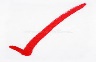 Muy buen trabajo!!! Si quieres que te revise tu trabajo de investigación bibliografía, saca una foto y envíamela a el mailp.uribe@liceosagradocorazon.clINDICADORESLOGRADOMEDIANAMENTE LOGRADOPOR LOGRAREscribo correctamente las mayúsculas al comienzo de oraciones, en nombres propios y después de puntuación.Utilizo correctamente signos de puntuación para separar ideas.Escribo con mis palabras la biografía del personaje investigado (sin transcribir igualal texto investigado). Escribo con letra clara, legible y ordenado.Dedico tiempo a mi investigación.Organizo la información según la estructurade la biografía (introducción, desarrollo yconclusión.Sigo una secuencia de la información Investigada, desde nacimiento hasta laActualidad.La información investigada es entendidapor otro si lo lee.